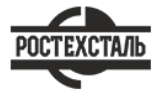 ГОСТ 3083-80Канат двойной свивки типа ЛК-О конструкции 6х30 (0+15+15)+7 о.с. СортаментСтатус: действующийВведен в действие: 1982-01-01Подготовлен предприятием ООО «Ростехсталь» - федеральным поставщиком металлопрокатаСайт www.rostechstal.ru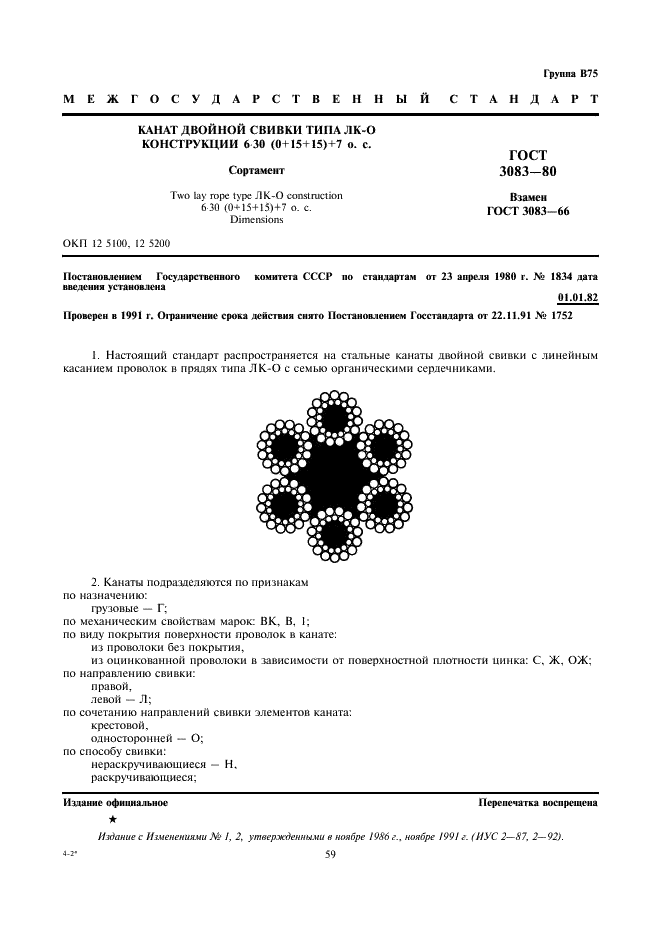 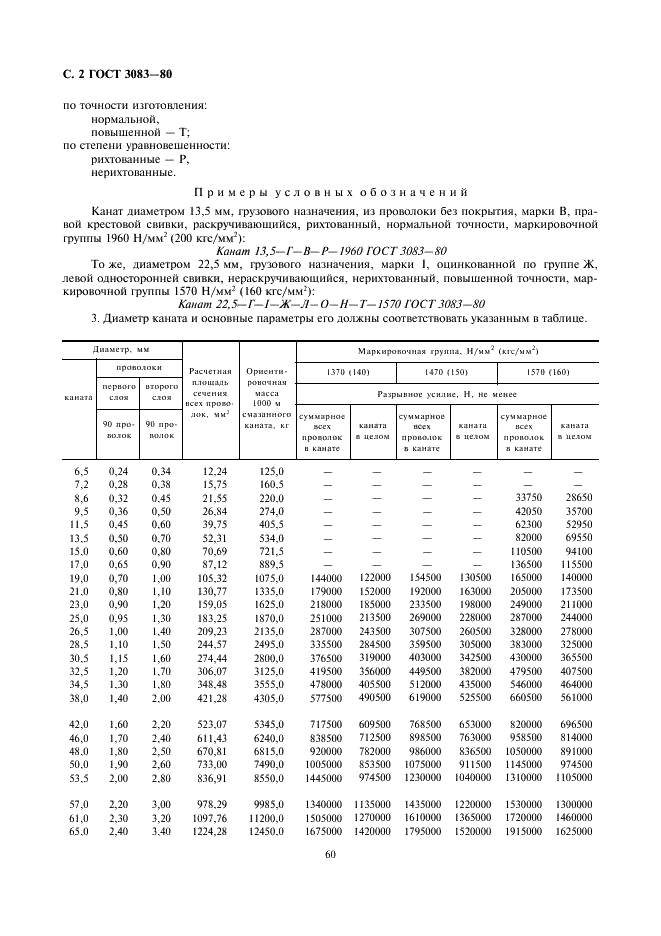 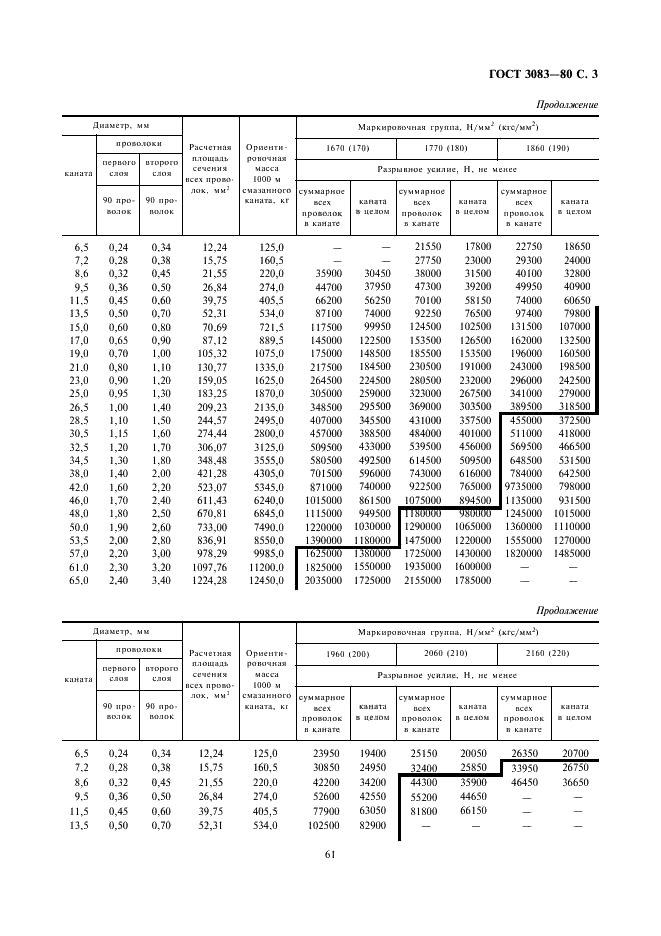 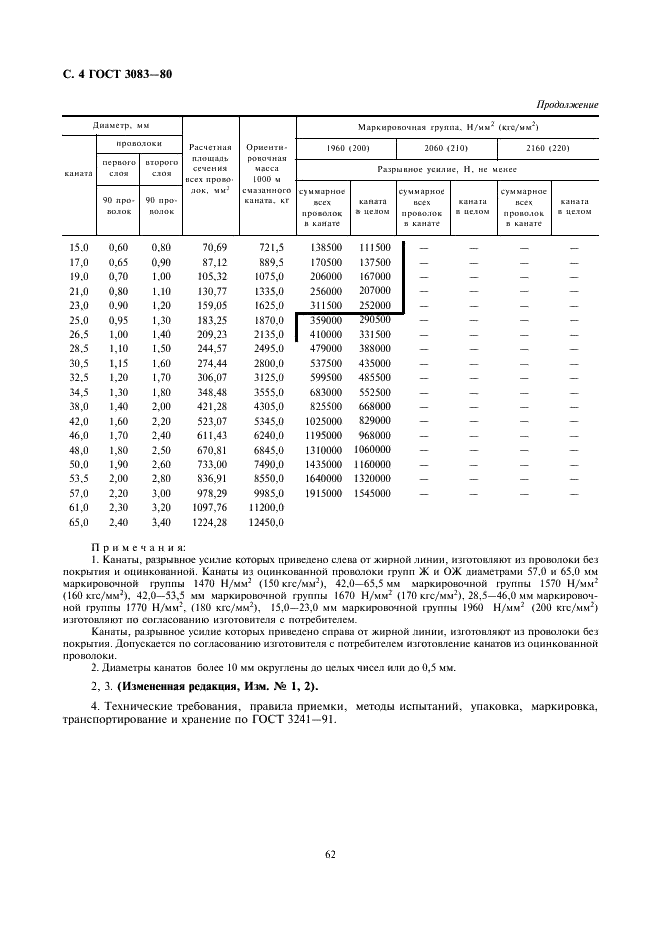 